提醒的話：1. 請同學詳細填寫，這樣老師較好做統整，學弟妹也較清楚你提供的意見，謝謝！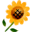 2. 甄選學校、科系請填全名；甄選方式與過程內容書寫不夠請續寫背面。         3. 可直接上輔導處網站https://sites.google.com/a/yphs.tw/yphsc/「甄選入學」區下載本表格，    以電子檔郵寄至yphs316@gmail.com信箱，感謝你！　　　　　             甄選學校甄選學校國立台北大學國立台北大學國立台北大學國立台北大學甄選學系甄選學系飛鳶組飛鳶組學生學測分數國英數社自總█大學個人申請□科技校院申請入學□軍事校院█大學個人申請□科技校院申請入學□軍事校院█大學個人申請□科技校院申請入學□軍事校院□正取□備取█未錄取□正取□備取█未錄取學測分數13118131156█大學個人申請□科技校院申請入學□軍事校院█大學個人申請□科技校院申請入學□軍事校院█大學個人申請□科技校院申請入學□軍事校院□正取□備取█未錄取□正取□備取█未錄取甄選方式與過程█學測佔(  30  %)   國文*（    ），英文*（    ），數學*（    ），社會*（    ），自然*（    ）█面試佔(  35   %)一、形式：（教授：學生）人數=（ 8：1 ），方式： 10分鐘個人面試            二、題目：1.請你做三分鐘自我介紹2.請分享你看過的一本書3.你的數學不太好會怕跟不上嗎4.你高一的健康教育為什麼會被當5.你遇過最大的挫折是什麼6~8.自我介紹當中的問題█審查資料佔(  35  %)  或  □術科實作佔(     %)  或  □小論文佔(     %)□其他佔(     %)，請註明其他方式，如：面談與認識本系█學測佔(  30  %)   國文*（    ），英文*（    ），數學*（    ），社會*（    ），自然*（    ）█面試佔(  35   %)一、形式：（教授：學生）人數=（ 8：1 ），方式： 10分鐘個人面試            二、題目：1.請你做三分鐘自我介紹2.請分享你看過的一本書3.你的數學不太好會怕跟不上嗎4.你高一的健康教育為什麼會被當5.你遇過最大的挫折是什麼6~8.自我介紹當中的問題█審查資料佔(  35  %)  或  □術科實作佔(     %)  或  □小論文佔(     %)□其他佔(     %)，請註明其他方式，如：面談與認識本系█學測佔(  30  %)   國文*（    ），英文*（    ），數學*（    ），社會*（    ），自然*（    ）█面試佔(  35   %)一、形式：（教授：學生）人數=（ 8：1 ），方式： 10分鐘個人面試            二、題目：1.請你做三分鐘自我介紹2.請分享你看過的一本書3.你的數學不太好會怕跟不上嗎4.你高一的健康教育為什麼會被當5.你遇過最大的挫折是什麼6~8.自我介紹當中的問題█審查資料佔(  35  %)  或  □術科實作佔(     %)  或  □小論文佔(     %)□其他佔(     %)，請註明其他方式，如：面談與認識本系█學測佔(  30  %)   國文*（    ），英文*（    ），數學*（    ），社會*（    ），自然*（    ）█面試佔(  35   %)一、形式：（教授：學生）人數=（ 8：1 ），方式： 10分鐘個人面試            二、題目：1.請你做三分鐘自我介紹2.請分享你看過的一本書3.你的數學不太好會怕跟不上嗎4.你高一的健康教育為什麼會被當5.你遇過最大的挫折是什麼6~8.自我介紹當中的問題█審查資料佔(  35  %)  或  □術科實作佔(     %)  或  □小論文佔(     %)□其他佔(     %)，請註明其他方式，如：面談與認識本系█學測佔(  30  %)   國文*（    ），英文*（    ），數學*（    ），社會*（    ），自然*（    ）█面試佔(  35   %)一、形式：（教授：學生）人數=（ 8：1 ），方式： 10分鐘個人面試            二、題目：1.請你做三分鐘自我介紹2.請分享你看過的一本書3.你的數學不太好會怕跟不上嗎4.你高一的健康教育為什麼會被當5.你遇過最大的挫折是什麼6~8.自我介紹當中的問題█審查資料佔(  35  %)  或  □術科實作佔(     %)  或  □小論文佔(     %)□其他佔(     %)，請註明其他方式，如：面談與認識本系█學測佔(  30  %)   國文*（    ），英文*（    ），數學*（    ），社會*（    ），自然*（    ）█面試佔(  35   %)一、形式：（教授：學生）人數=（ 8：1 ），方式： 10分鐘個人面試            二、題目：1.請你做三分鐘自我介紹2.請分享你看過的一本書3.你的數學不太好會怕跟不上嗎4.你高一的健康教育為什麼會被當5.你遇過最大的挫折是什麼6~8.自我介紹當中的問題█審查資料佔(  35  %)  或  □術科實作佔(     %)  或  □小論文佔(     %)□其他佔(     %)，請註明其他方式，如：面談與認識本系█學測佔(  30  %)   國文*（    ），英文*（    ），數學*（    ），社會*（    ），自然*（    ）█面試佔(  35   %)一、形式：（教授：學生）人數=（ 8：1 ），方式： 10分鐘個人面試            二、題目：1.請你做三分鐘自我介紹2.請分享你看過的一本書3.你的數學不太好會怕跟不上嗎4.你高一的健康教育為什麼會被當5.你遇過最大的挫折是什麼6~8.自我介紹當中的問題█審查資料佔(  35  %)  或  □術科實作佔(     %)  或  □小論文佔(     %)□其他佔(     %)，請註明其他方式，如：面談與認識本系█學測佔(  30  %)   國文*（    ），英文*（    ），數學*（    ），社會*（    ），自然*（    ）█面試佔(  35   %)一、形式：（教授：學生）人數=（ 8：1 ），方式： 10分鐘個人面試            二、題目：1.請你做三分鐘自我介紹2.請分享你看過的一本書3.你的數學不太好會怕跟不上嗎4.你高一的健康教育為什麼會被當5.你遇過最大的挫折是什麼6~8.自我介紹當中的問題█審查資料佔(  35  %)  或  □術科實作佔(     %)  或  □小論文佔(     %)□其他佔(     %)，請註明其他方式，如：面談與認識本系█學測佔(  30  %)   國文*（    ），英文*（    ），數學*（    ），社會*（    ），自然*（    ）█面試佔(  35   %)一、形式：（教授：學生）人數=（ 8：1 ），方式： 10分鐘個人面試            二、題目：1.請你做三分鐘自我介紹2.請分享你看過的一本書3.你的數學不太好會怕跟不上嗎4.你高一的健康教育為什麼會被當5.你遇過最大的挫折是什麼6~8.自我介紹當中的問題█審查資料佔(  35  %)  或  □術科實作佔(     %)  或  □小論文佔(     %)□其他佔(     %)，請註明其他方式，如：面談與認識本系█學測佔(  30  %)   國文*（    ），英文*（    ），數學*（    ），社會*（    ），自然*（    ）█面試佔(  35   %)一、形式：（教授：學生）人數=（ 8：1 ），方式： 10分鐘個人面試            二、題目：1.請你做三分鐘自我介紹2.請分享你看過的一本書3.你的數學不太好會怕跟不上嗎4.你高一的健康教育為什麼會被當5.你遇過最大的挫折是什麼6~8.自我介紹當中的問題█審查資料佔(  35  %)  或  □術科實作佔(     %)  或  □小論文佔(     %)□其他佔(     %)，請註明其他方式，如：面談與認識本系█學測佔(  30  %)   國文*（    ），英文*（    ），數學*（    ），社會*（    ），自然*（    ）█面試佔(  35   %)一、形式：（教授：學生）人數=（ 8：1 ），方式： 10分鐘個人面試            二、題目：1.請你做三分鐘自我介紹2.請分享你看過的一本書3.你的數學不太好會怕跟不上嗎4.你高一的健康教育為什麼會被當5.你遇過最大的挫折是什麼6~8.自我介紹當中的問題█審查資料佔(  35  %)  或  □術科實作佔(     %)  或  □小論文佔(     %)□其他佔(     %)，請註明其他方式，如：面談與認識本系心得與建議◎審查資料製作建議：簡潔明確的讀書計畫和詳細的自傳內容(自傳盡量越完整越好)◎整體準備方向與建議：強烈建議你本人是家中直系三代的第一位國立大學學生，若不是的話請多加考量，因為錄取的機率非常的低，特別注意本組是不列備取生的。◎審查資料製作建議：簡潔明確的讀書計畫和詳細的自傳內容(自傳盡量越完整越好)◎整體準備方向與建議：強烈建議你本人是家中直系三代的第一位國立大學學生，若不是的話請多加考量，因為錄取的機率非常的低，特別注意本組是不列備取生的。◎審查資料製作建議：簡潔明確的讀書計畫和詳細的自傳內容(自傳盡量越完整越好)◎整體準備方向與建議：強烈建議你本人是家中直系三代的第一位國立大學學生，若不是的話請多加考量，因為錄取的機率非常的低，特別注意本組是不列備取生的。◎審查資料製作建議：簡潔明確的讀書計畫和詳細的自傳內容(自傳盡量越完整越好)◎整體準備方向與建議：強烈建議你本人是家中直系三代的第一位國立大學學生，若不是的話請多加考量，因為錄取的機率非常的低，特別注意本組是不列備取生的。◎審查資料製作建議：簡潔明確的讀書計畫和詳細的自傳內容(自傳盡量越完整越好)◎整體準備方向與建議：強烈建議你本人是家中直系三代的第一位國立大學學生，若不是的話請多加考量，因為錄取的機率非常的低，特別注意本組是不列備取生的。◎審查資料製作建議：簡潔明確的讀書計畫和詳細的自傳內容(自傳盡量越完整越好)◎整體準備方向與建議：強烈建議你本人是家中直系三代的第一位國立大學學生，若不是的話請多加考量，因為錄取的機率非常的低，特別注意本組是不列備取生的。◎審查資料製作建議：簡潔明確的讀書計畫和詳細的自傳內容(自傳盡量越完整越好)◎整體準備方向與建議：強烈建議你本人是家中直系三代的第一位國立大學學生，若不是的話請多加考量，因為錄取的機率非常的低，特別注意本組是不列備取生的。◎審查資料製作建議：簡潔明確的讀書計畫和詳細的自傳內容(自傳盡量越完整越好)◎整體準備方向與建議：強烈建議你本人是家中直系三代的第一位國立大學學生，若不是的話請多加考量，因為錄取的機率非常的低，特別注意本組是不列備取生的。◎審查資料製作建議：簡潔明確的讀書計畫和詳細的自傳內容(自傳盡量越完整越好)◎整體準備方向與建議：強烈建議你本人是家中直系三代的第一位國立大學學生，若不是的話請多加考量，因為錄取的機率非常的低，特別注意本組是不列備取生的。◎審查資料製作建議：簡潔明確的讀書計畫和詳細的自傳內容(自傳盡量越完整越好)◎整體準備方向與建議：強烈建議你本人是家中直系三代的第一位國立大學學生，若不是的話請多加考量，因為錄取的機率非常的低，特別注意本組是不列備取生的。◎審查資料製作建議：簡潔明確的讀書計畫和詳細的自傳內容(自傳盡量越完整越好)◎整體準備方向與建議：強烈建議你本人是家中直系三代的第一位國立大學學生，若不是的話請多加考量，因為錄取的機率非常的低，特別注意本組是不列備取生的。E-mailline